testo 175 H1 - Логгер данных температуры и влажности с интегрированным внешним зондом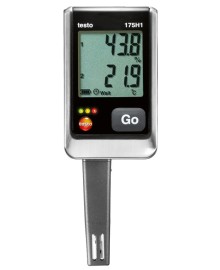 2-х канальный логгер данных температуры и влажности с интегрированным внешним зондом влажности (NTC/емкостной сенсор влажности)Описание продуктаПрофессиональный логгер данных testo 175 H1, оснащенный известным своей долгосрочной стабильностью сенсором влажности, является идеальным прибором для мониторинга температуры и относительной влажности в рабочих помещениях и на складах. 

В отличие от зондов, встроенных в корпус прибора, внешний зонд демонстрирует более высокий уровень быстродействия.

Энергосбережение является одним из важнейших аспектов в сфере эксплуатации зданий. Однако качественная внешняя изоляция наряду с новыми, энергоэффективными окнами может помимо прочего иметь нежелательные побочные эффекты. С одной стороны, принятие мер по устранению чрезмерной "естественной" вентиляции позволяет сохранять тепло в здании, с другой стороны - приводит к повышению уровня влажности, вызванного, например, пребыванием в здании людей. В связи с этим, в плохо проветриваемых помещениях повышается риск образования плесневого грибка. Логгер данных testo 175 H1 выполняет непрерывный мониторинг температуры и влажности, а также отображает температуру точки росы на дисплее. Таким образом, условия микроклимата находятся под постоянным контролем, что позволяет своевременно принять меры при необходимости в усилении вентиляции и повышении эффективности воздухообмена.Технические данныеНаверхСенсор влажностиНаверхИзмерение температуры окружающего воздухаТехнические данныеПамять1.000.000 изм. блоковТемпература хранения-20 … +55 °CРабочая температура-20 … +55 °CРазмеры149 x 53 x 27 ммТехнические данныеДиапазон измерений0 … 100 % отн.влажн.Погрешность±2 % отн.влажн. (2 … 98 % отн.влажн.) at +25 °CРазрешение0.1 % отн.влажн.Технические данныеДиапазон измерений-20 … +55 °CПогрешность±0.4 °C (-20 … +55 °C)Разрешение0.1 °C